Грабли двухроторные полуприцепные Kolibri Duo 807Грабли роторные полуприцепные Kolibri Duo 807 необходимы, если Вы хотите получить образцовый корм и при этом избежать даже минимальных потерь. Kolibri Duo 807 используются для укладки в совершенно ровные сдвоенные валки скошенных высокоурожайных сеяных и естественных трав влажностью не более 70% на полях с выровненным рельефом. Два великолепно зарекомендовавших себя ротора обеспечивают высокую производительность, чистое сгребание, четко сформированные валки, а также бережную обработку кормовой массы. Грабли прицепные Kolibri Duo 807 помогут Вам существенно эффективнее загрузить последующий пресс-подборщик, так как позволяют при обратном проходе сгребать массу в ужé сформированный ранее валок - таким образом получается общий валок с ширины захвата до 16м. С Kolibri Duo 807 Вы будете спокойны за свой урожай. 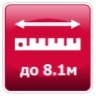 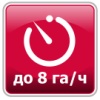 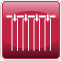 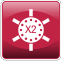 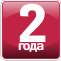 	   Ширина	 Производи-	4 граблины	Роторные	Гарантия
	   захвата	тельность	на штанге	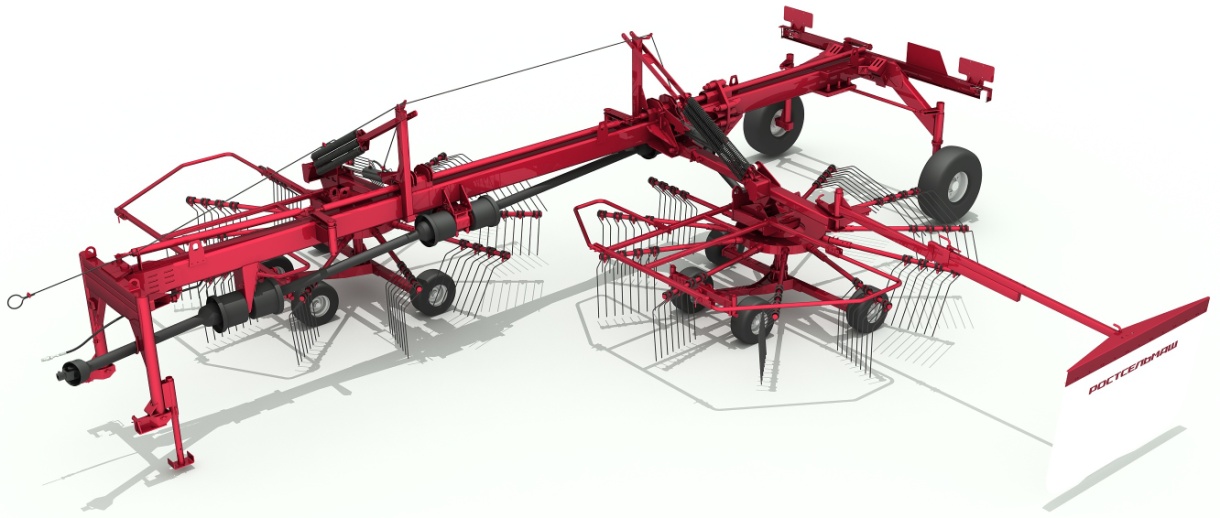 Качественные преимущества граблей двухроторных прицепных Kolibri Duo 807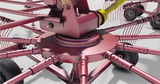 Корм высочайшего качества с минимальными потерямиРедуктор ротора дает гарантию долговечной качественной работы грабель. Конструкция крепления роторов позволяет оптимально копировать рельеф поля в продольном и поперечном направлениях, при этом оптимально выдерживается рабочая высота подбирающих пальцев. Это приводит к сокращению потерь и минимальному загрязнению корма.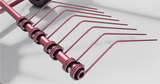 Идеальное сгребаниеЧистое сгребание массы обеспечивают четыре сдвоенные граблины на каждой штанге. Диаметр поперечного сечения граблины – 9 мм.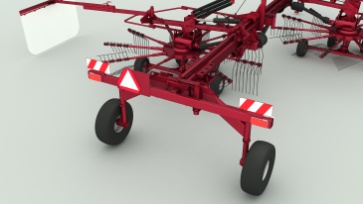 МаневренностьСистема подруливания задних опорных колес делает машину высокоманевренной, что обеспечивает удобство эксплуатации грабель, а так же сокращает продолжительность «холостых» маневров.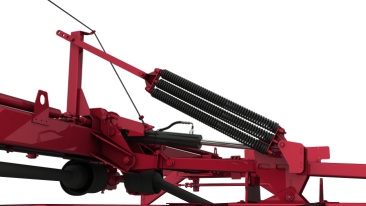 Отличное копированиеПружинная система разгрузки роторов позволяет еще эффективнее осуществлять копирование рельефа для практически полного исключения потерь и загрязнения массы, снизить нагрузку на шины копирующих колес, продлив срок их эксплуатации, а так же снизить давление на почву.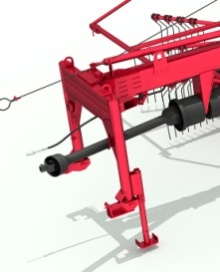 Удобство агрегатированияУдобная и надежная 3-х точечная навеска исключает изгиб и повреждения карданной передачи при подъеме/опускании фаркопа трактора с неустановленными ограничителями. Это приводит к сокращению времени на агрегатирование грабель с трактором, обеспечивает высокую надежность устройства.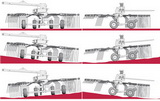 Корм без загрязнений и потерьКачественное копирование рельефа и чистый сбор массы без загрязнений и потерь обеспечивается минимальным расстоянием между колесами копирующей тележки (с передними флюгерными колесами) и подбирающими граблинами на каждом роторе, а так же шарнирным подвесом каждого ротора, обеспечивающим эффект 3D-копирования.Технические характеристикиТехнические характеристикиМодельГРП-807 / Kolibri Duo 807Ширина захвата конструктивная, м, в диапазоне7,3-8,1Производительность за час основного времени, га/ ч, до8Рабочая скорость, км/ч, не более10Транспортная скорость, км/ч, не более20Масса, кг, не более2600±110Потребляемая мощность, кВт, не более40Число оборотов ВОМ трактора, об/мин540Число оборотов ротора, об/мин, до66Габаритные размеры, транспортные, мм, не более:
- длина 
- ширина
- высота 9200 
2900
4000Ширина валка при сгребании, м, не менееВысота  валка при сгребании, м, не более1,20,8